OverviewPrerequisitesPlease consult WIP Install Guide.pdf for prerequisitesInstalling WIP for QlikViewThis is a special chapter for WIP for QlikView installation, as QlikView is an old desktop technology it requires a little more configuration. Related documentation: see this training video	WIP Training 03 Connect QlikView ServerWIP for QlikView User’s ImpersonationWIP for QlikView SecurityAs WIP is a Web Server it’s the user starting the service (WIP Service User) will interact with database and launch QlikView sessions In order respect Windows user’s security WIP Web Server will impersonate (create a local windows session) on belong of the <WIP Log On> user or the WIP Proxy user. The proxy user is the user defined in the QlikView Server. 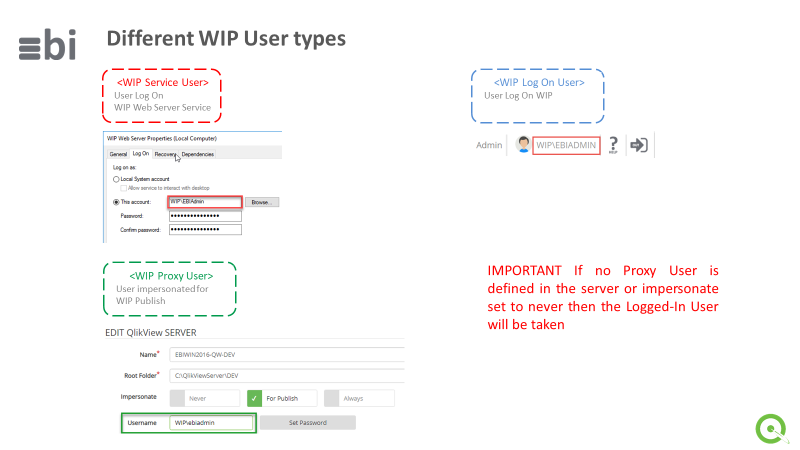 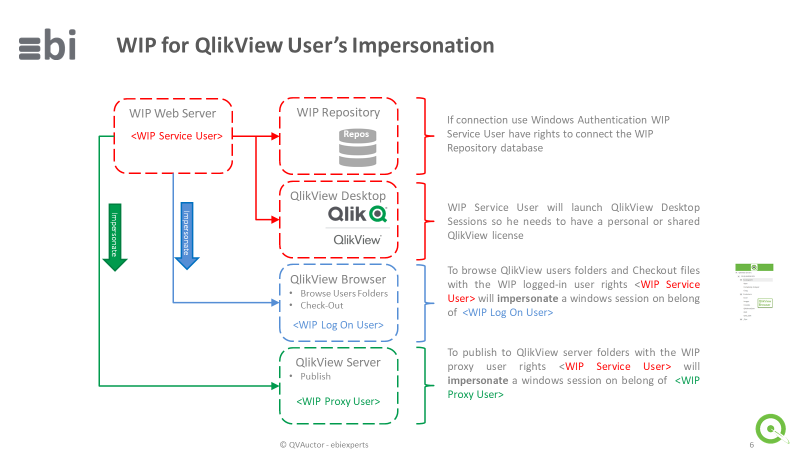 ImpersonationAs WIP service is running with the WIP Service User credentials in order to browse logged-in user folders with the correct credentials, WIP Service User must have the right to create a windows session in behalf of the logged-in user (Impersonate)https://docs.microsoft.com/en-us/windows/security/threat-protection/security-policy-settings/impersonate-a-client-after-authenticationAlso, the user being impersonated must have the right to logon locally on the windows server where WIP is installed.https://docs.microsoft.com/en-us/windows/security/threat-protection/security-policy-settings/allow-log-on-locallyBrowse QlikView ServersThe QlikView Server browsing is done using the <WIP Log On> User he must have Read right on Qlik View Server shares and folders defined in WIP QlikView ServerCheckoutThe checkout is done using <WIP Log On> User and this user must have Windows AD RW right on destination checkout path.If you want the WIP Web Server to checkout to your local machine install the WIP Addon and prefix the Destination path by «@» (@C:\QlikViewApps)PublishThe QlikView Server publish is done using <WIP Proxy User>. If no <WIP Proxy User> is defined then WIP will use <WIP Log On>. <WIP Proxy User> or <WIP Log On> must have WRITE and CREATE FOLDER right on publish destinations shares or folders.User’s Rights for <WIP Service User>These are the user’s rights necessary for WIP Service UserBelong to Administrators GroupHave RWCD rights on the database in integrated authentication is usedLocal Security Policy Access this computer from the network Act as part of the operating system (can be necessary to launch QlikView Sessions)Allow log on locally Logon as a serviceLog on as a batch job Impersonate a client after authenticationUser’s Rights for <WIP Log On> UserIn order to be impersonated a QlikView user need to be allowed to logon locallyTo check this launch to C:\Program Files\QlikView\Qv.exe Press Shift+Right Click / Run as a different user and enter the user’s credentials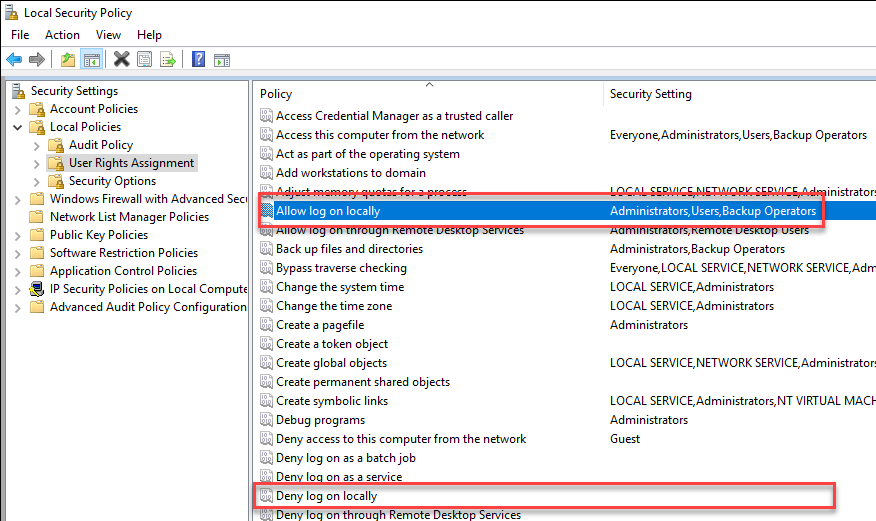 Install and configure QlikView DesktopInstall QlikView Desktop version 12 and LaterAssign a License QlikView DesktopQlikView Desktop must be assigned a license for the user that starts the WIP Web Server Service. It’s very important, failing to license this user will result to check-in errors.With the file explorer go to C:\Program Files\QlikViewSearch Qv.exePress Shift-Right Click Run as different user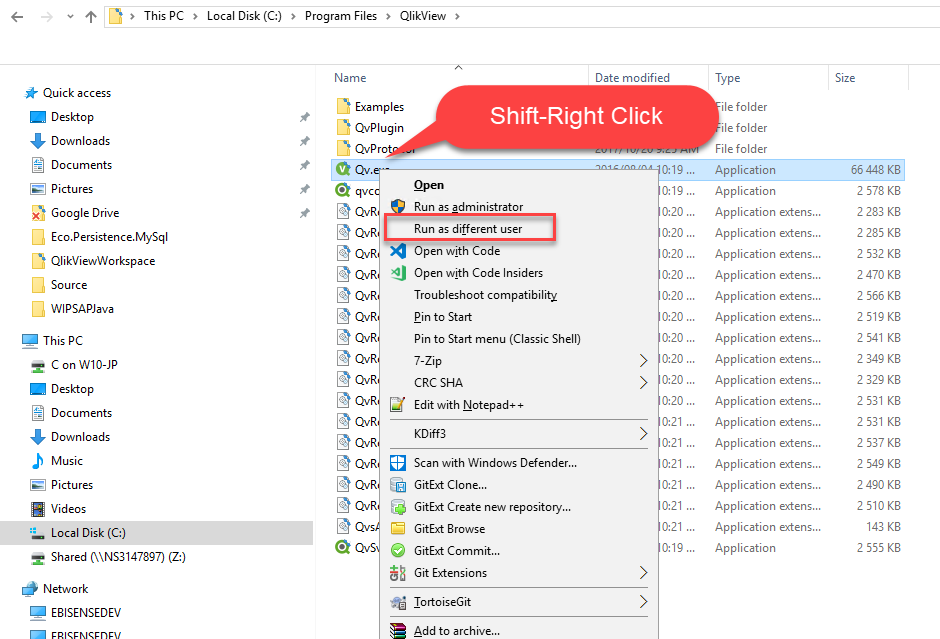 Enter the same user’s credentials that you used to start the WIP Web Server Service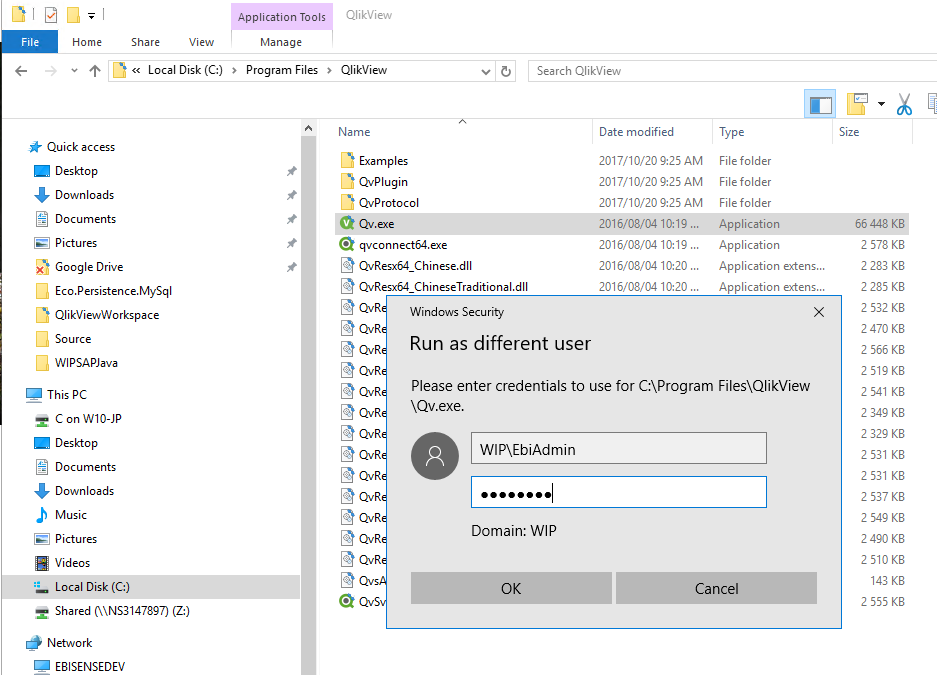 Assign a QlikView Server LicenseIn QlikView press File / Open In Server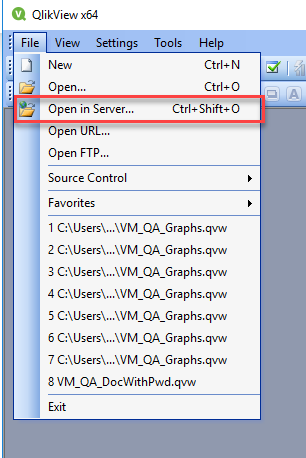 Type the QlikView Server url like qvp://<url>Then press Connect will assign a license. It’s the best way to assign a license it as if license expires it will fetch a new one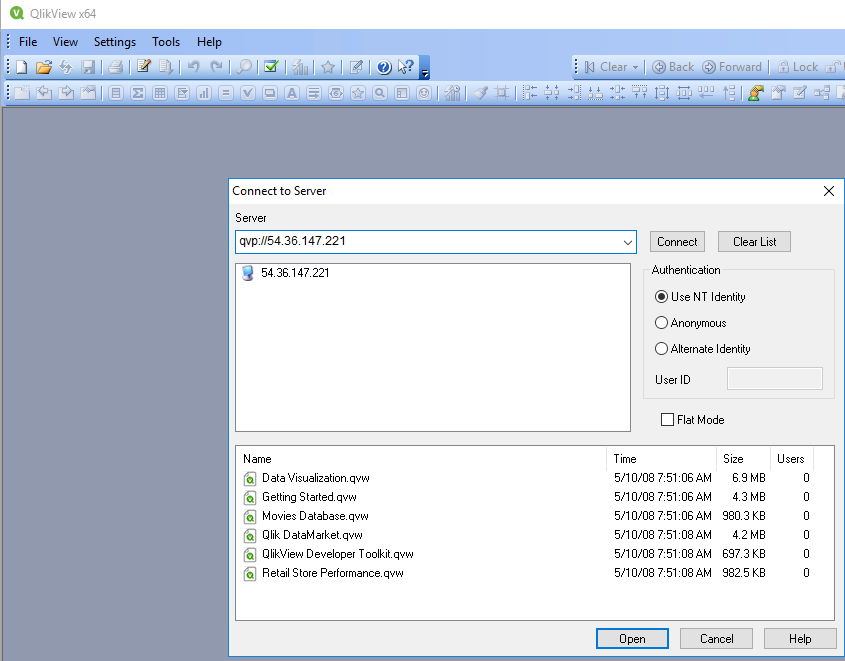 Assign a QlikView License Key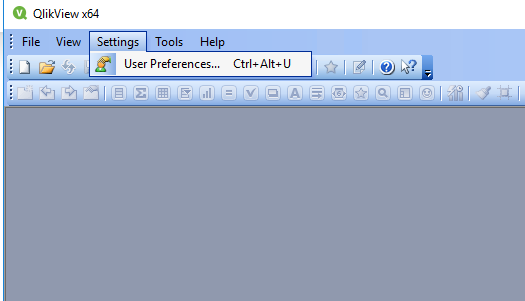 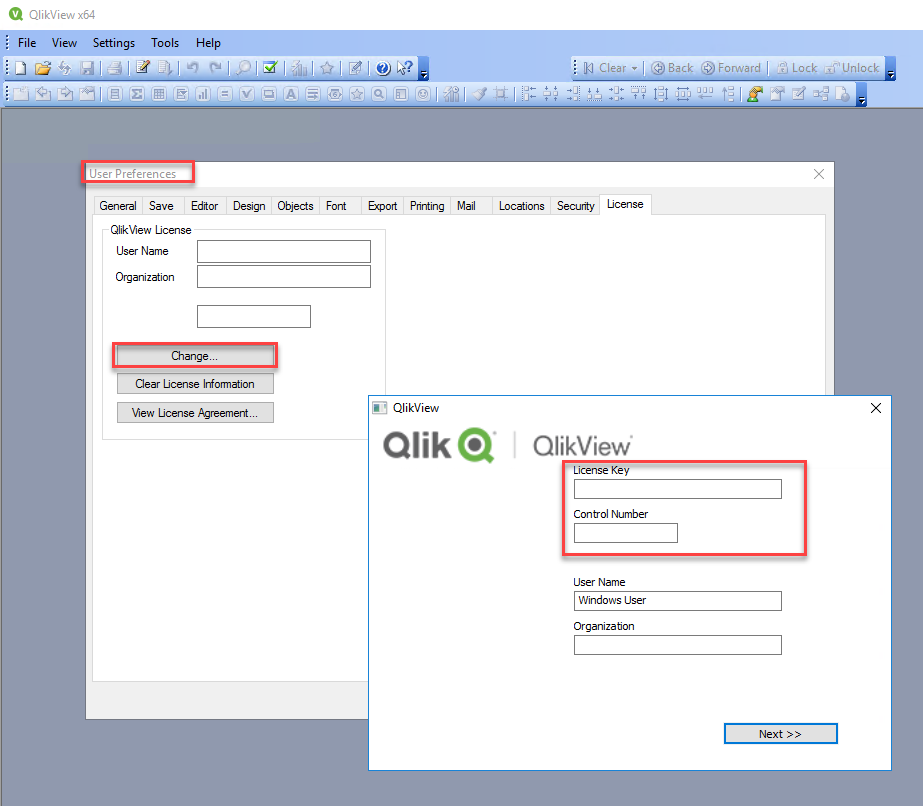 Install WIP Ask us for the link to our Google Drive or FTP Under the WIP folder you will find official releasesUnder dailybuild you can find your Service Pack. Only install from that folder if instructed by ebiexperts.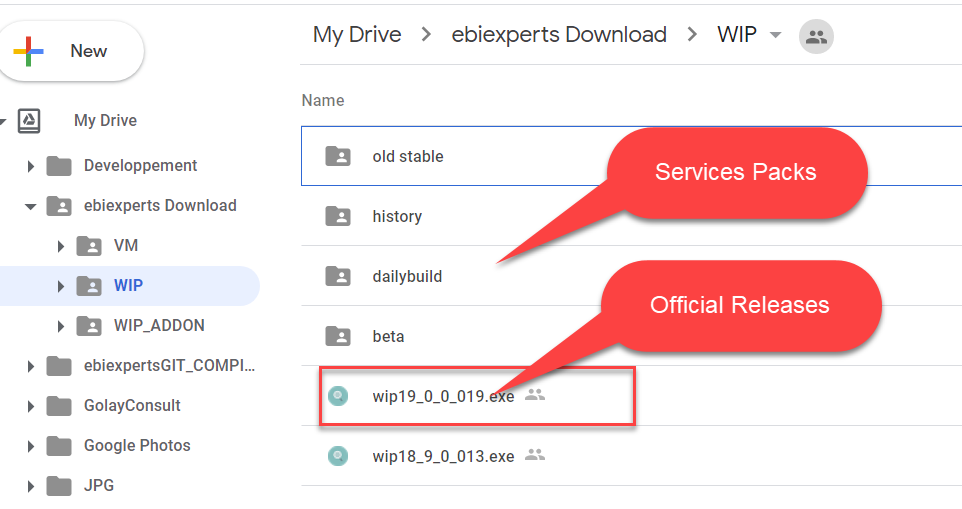 InstallationLaunch WIP Installer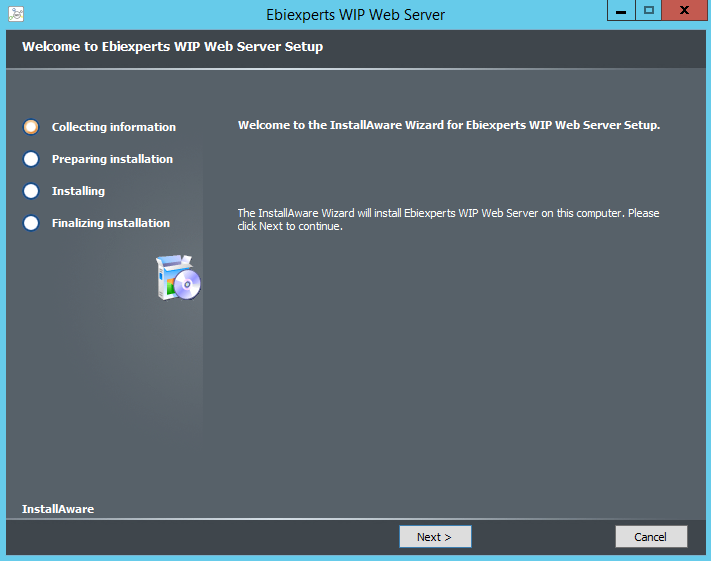 Select Complete Setup and click Next.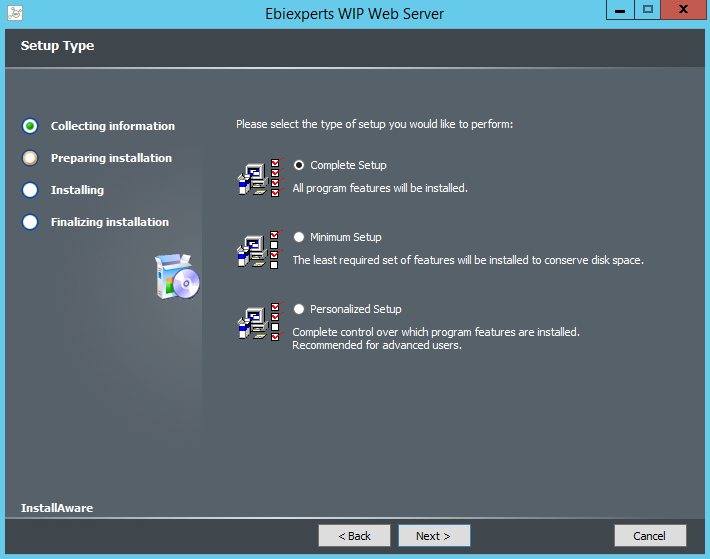 You will be required to input the credentials of the Service User that will launch WIP Web Server. This user needs to be an Administrator of the machine, the password is required as this user will be used to start the WIP service.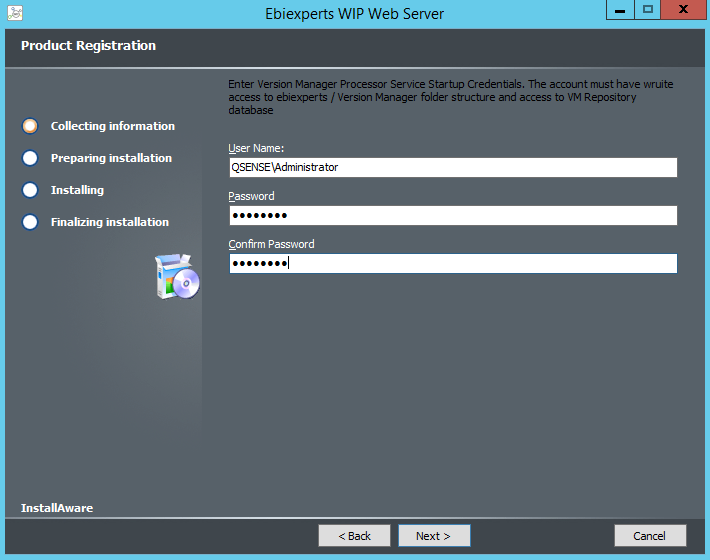 The installation is now ready to start, click Next to start.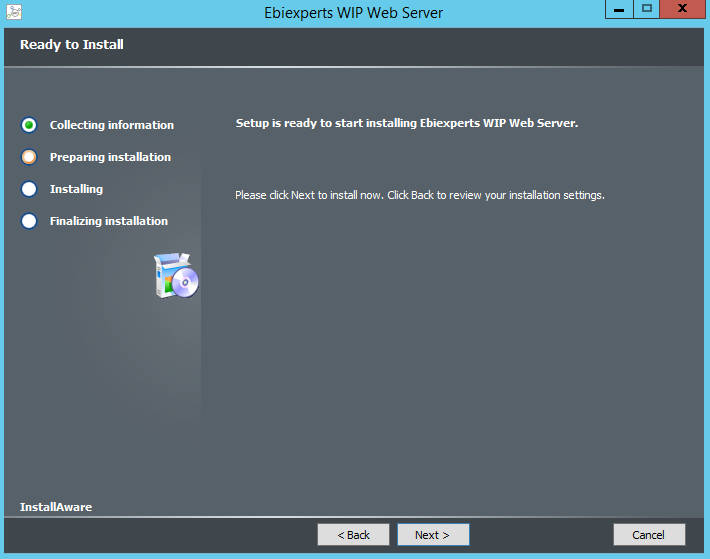 When the installation is completed, leave the checkbox ticked to immediately launch WIP. This will launch the WIP Setup where you will configure your WIP Server to your database repository.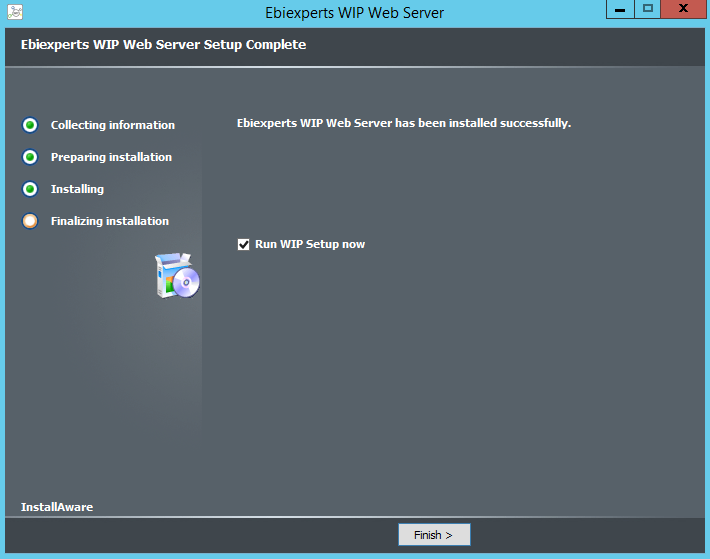 Launch WIP SetupIf you are logged in Windows with the WIP Web Service user launch WIP Setup from start menuElse if you are not logged in Windows with the WIP Web Service user entered in the WIP Installed and want to connect the repository database with windows integrated security locate C:\ProgramData\ebiexperts\WIP Web Server\webapp\WIPSetup.exe and run it as same user than the WIP Web Server Service User to have the same database credentialsPress Shift – Right Click on VmCcNETSetup.exe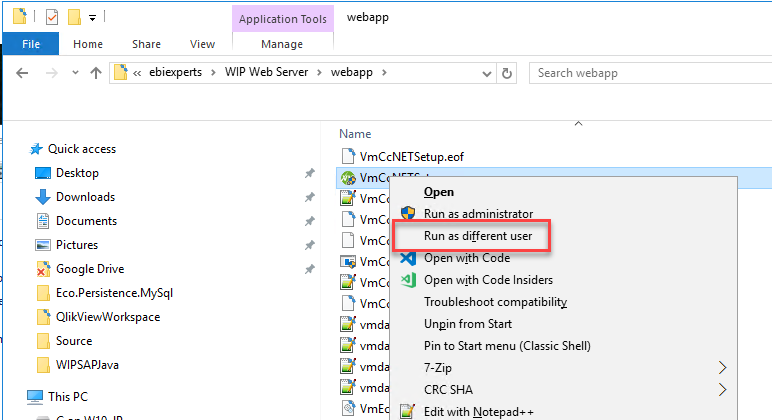 Once in VmSetup Refers to WIP Install Guide “10 INSTALL / UPDATE WIP REPOSITORY DATABASE” chapter to connect the database.In short for SQLServer select OLEDB SQLServer and press the “…” button right to Database Connection 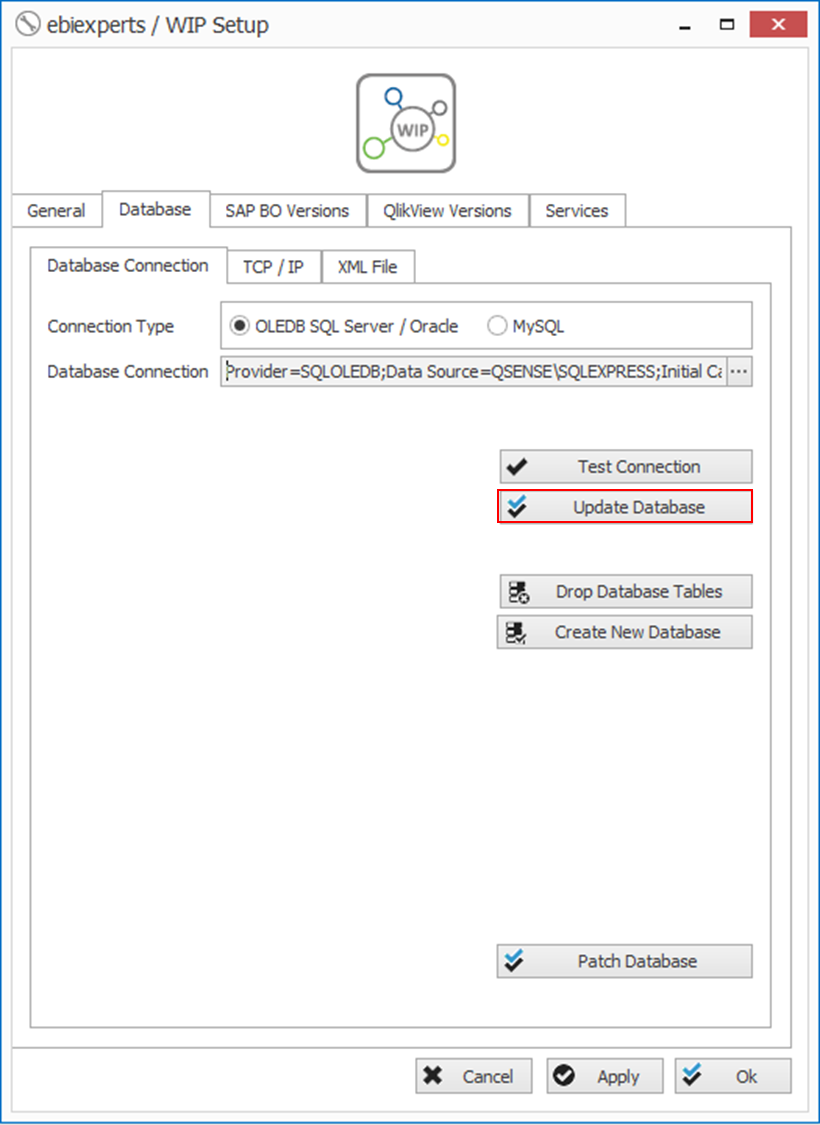 Enter your connection Server and select Database then press Test Connection Remark: as you see if you “Use Windows Authentication” the Logon User will connect the database. So in order to use same WIP Web Server Service user credentialsLogon Windows as WIP Web Server Service UserRus WIPSetup.exe as WIP Web Server Service User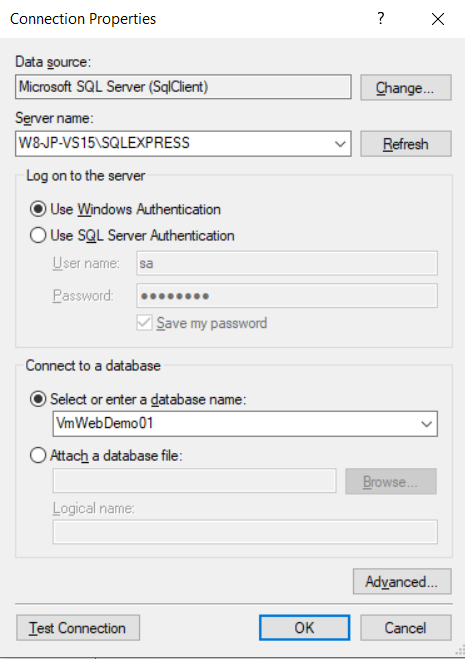 Back in the Database tab press Update Database. 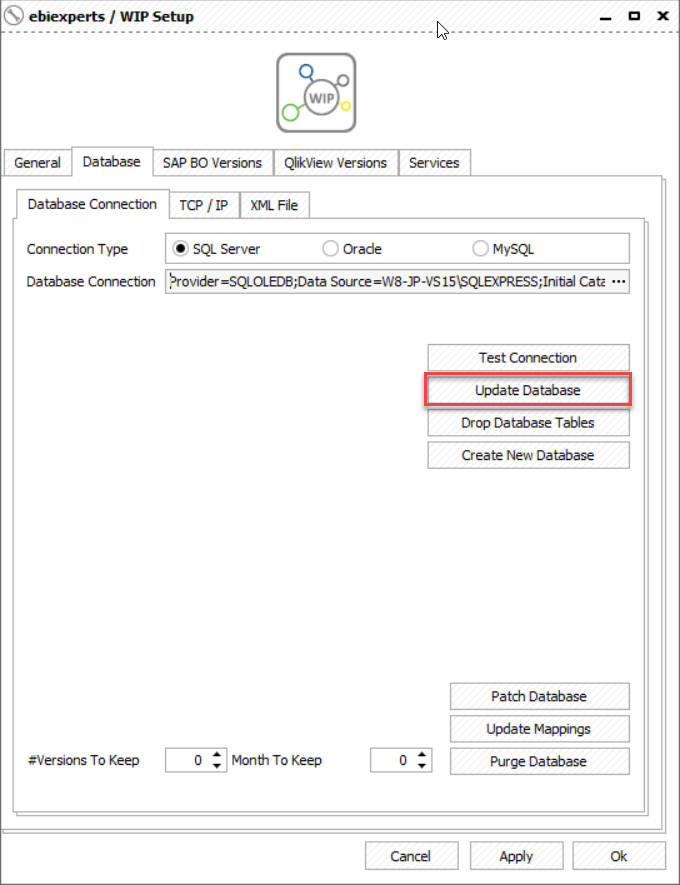 Go Back to WIP Setup select the QlikView Versions, click on Default to QV12 and press the Launch Default QV, should launch QlikView 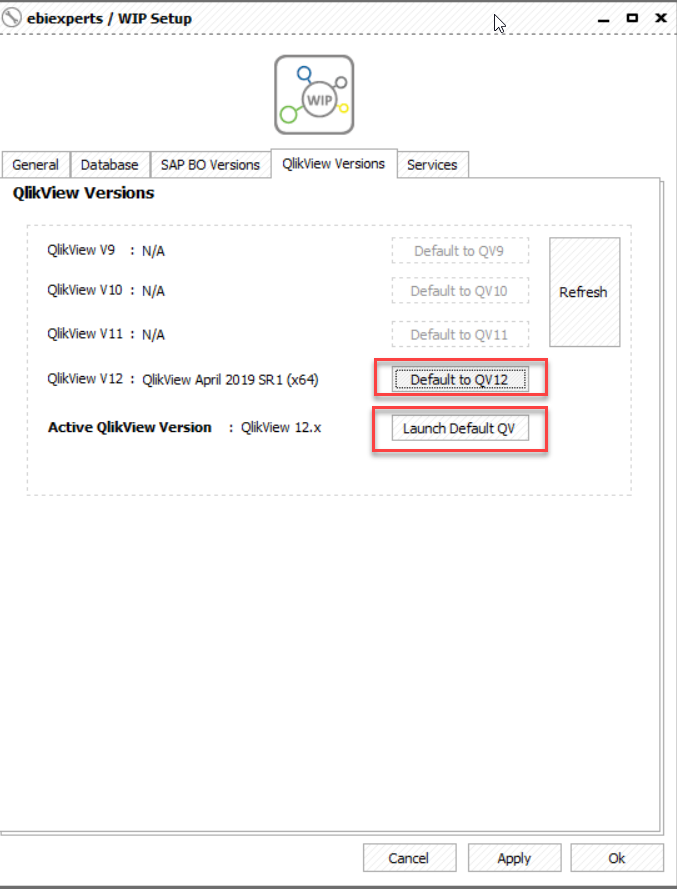 Double check that QlikView is not in Personal Edition in the Windows Title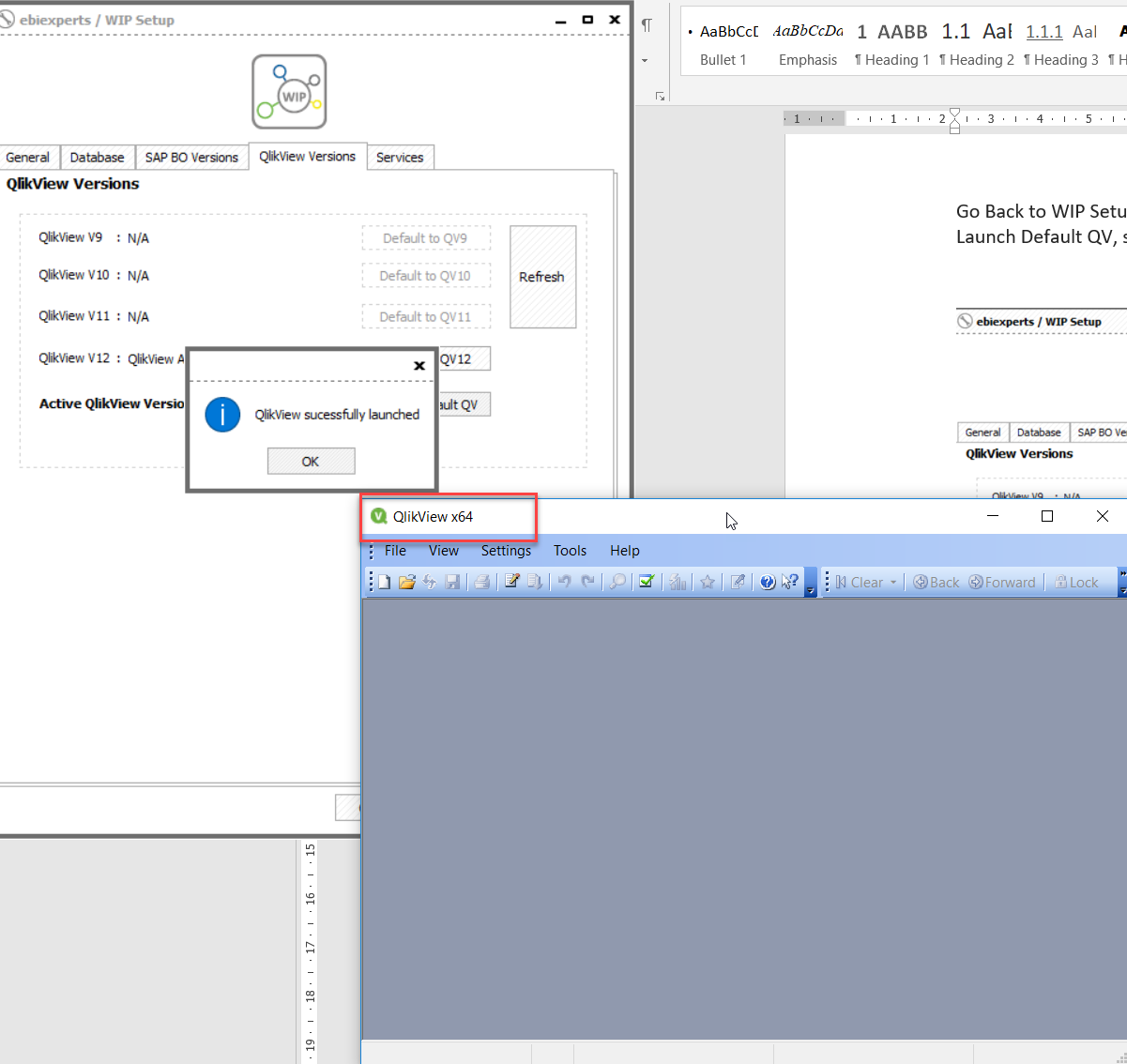 Go to the Services Tab and check that the WIP Web Server is startedMore details on WIP Web Server Configuration is available in WIP Install Guide in chapter “WIP Services”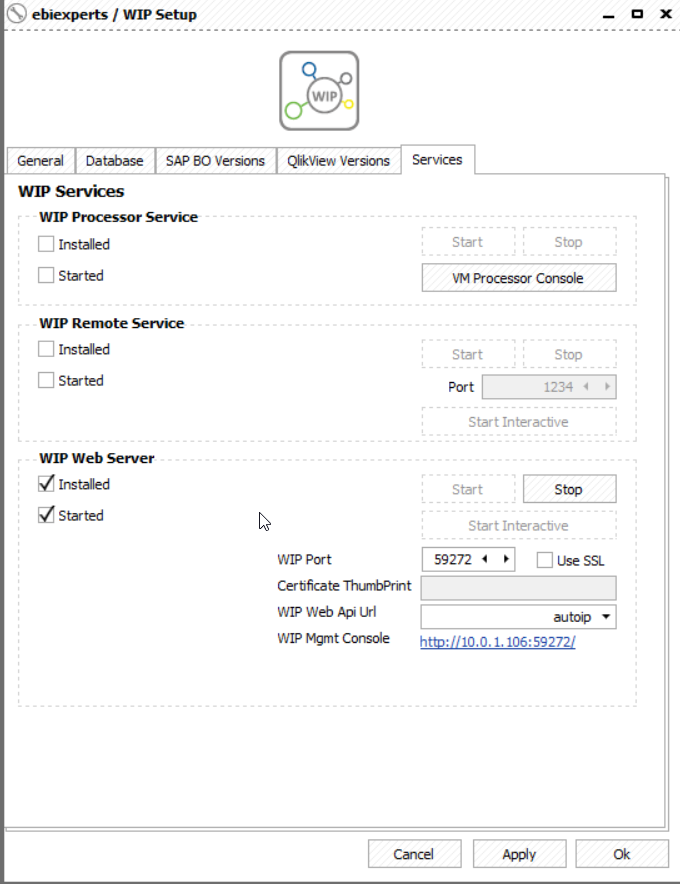 Check the WIP Web Server Service CredentialsRun services.msc check the login account is correct should have access to the database if using Integrated SQLServer Security and start the service. (Restart it if you change something)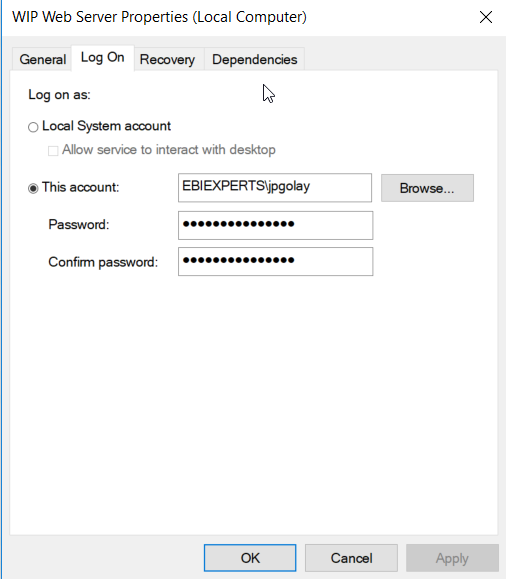 Check the WIP Web Server Service User’s AuthorizationsDo this only if your WIP WebServer Service User is not part of the Administrators GroupIn Start Menu Search for “Local Security Policy”Security Settings / Local Policies / User Rights Assignment and add WIP Service User to “Impersonate a client after authentication”“Logon as a service” “Act as part of the operating system”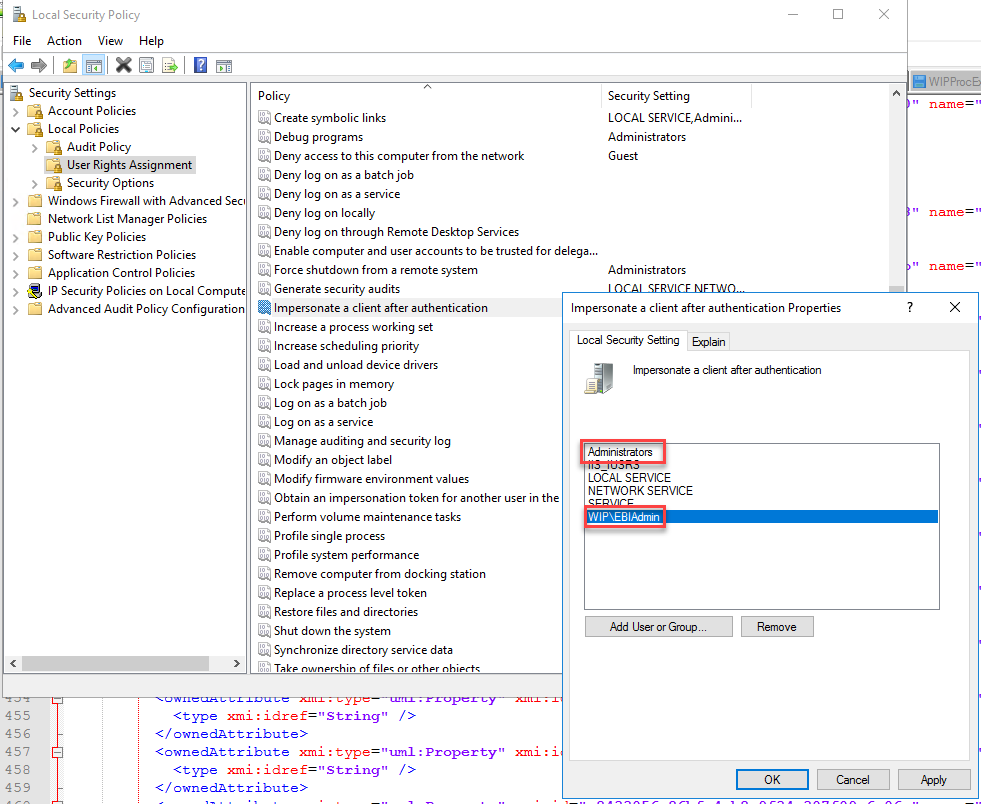 Check that all users that will log into WIP can login to this machineAll users that will Use WIP for QlikView must have the right to login the Windows machine where WIP Web Server is installed in order to be Impersonated by the WIP Service UserLocate C:\ProgramData\ebiexperts\WIP Web Server\webapp\WIPSetup.exe and run it as same user than the WIP Web Server Service User to have the same database credentialsPress Shift – Right Click on WIPSetup.exe Run as different user and enter your user credentials. If it fails or your user have not the rights to “impersonate a user after authentication” or the user have not the right to logon to this machine, see with your administratorTesting WIP for QlikViewEnter WIP LicenseLaunch WIP (http://wipwevserver:59272/wip) Login with VMMANAGER / EBIEXPERTSIf no license has been entered a license form will be shown. If an expired license is detected or you need to update it follow these steps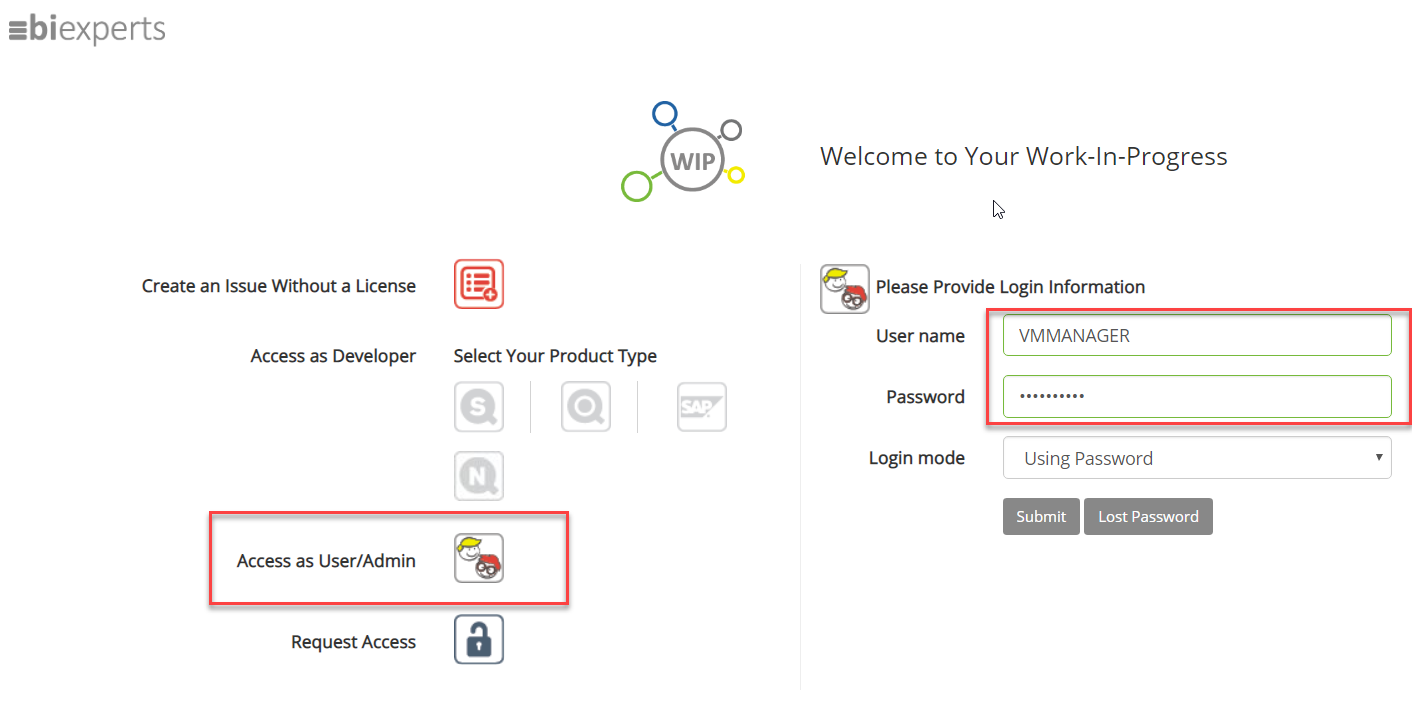 Enter your license in Options / License and check that you have a WIP QlikView User License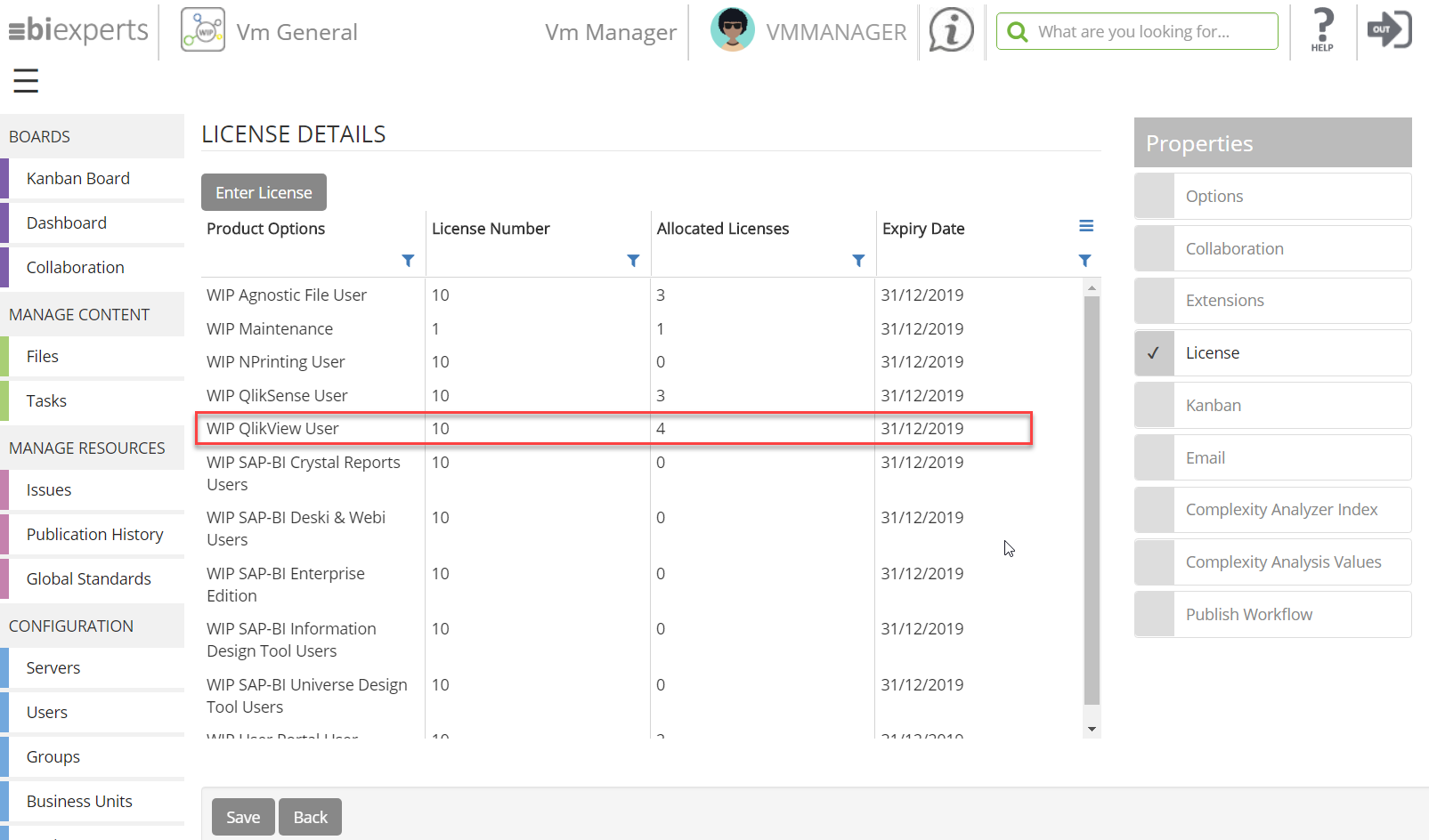 Create a New QlikView ServerGo to Servers + Create New Server / QlikView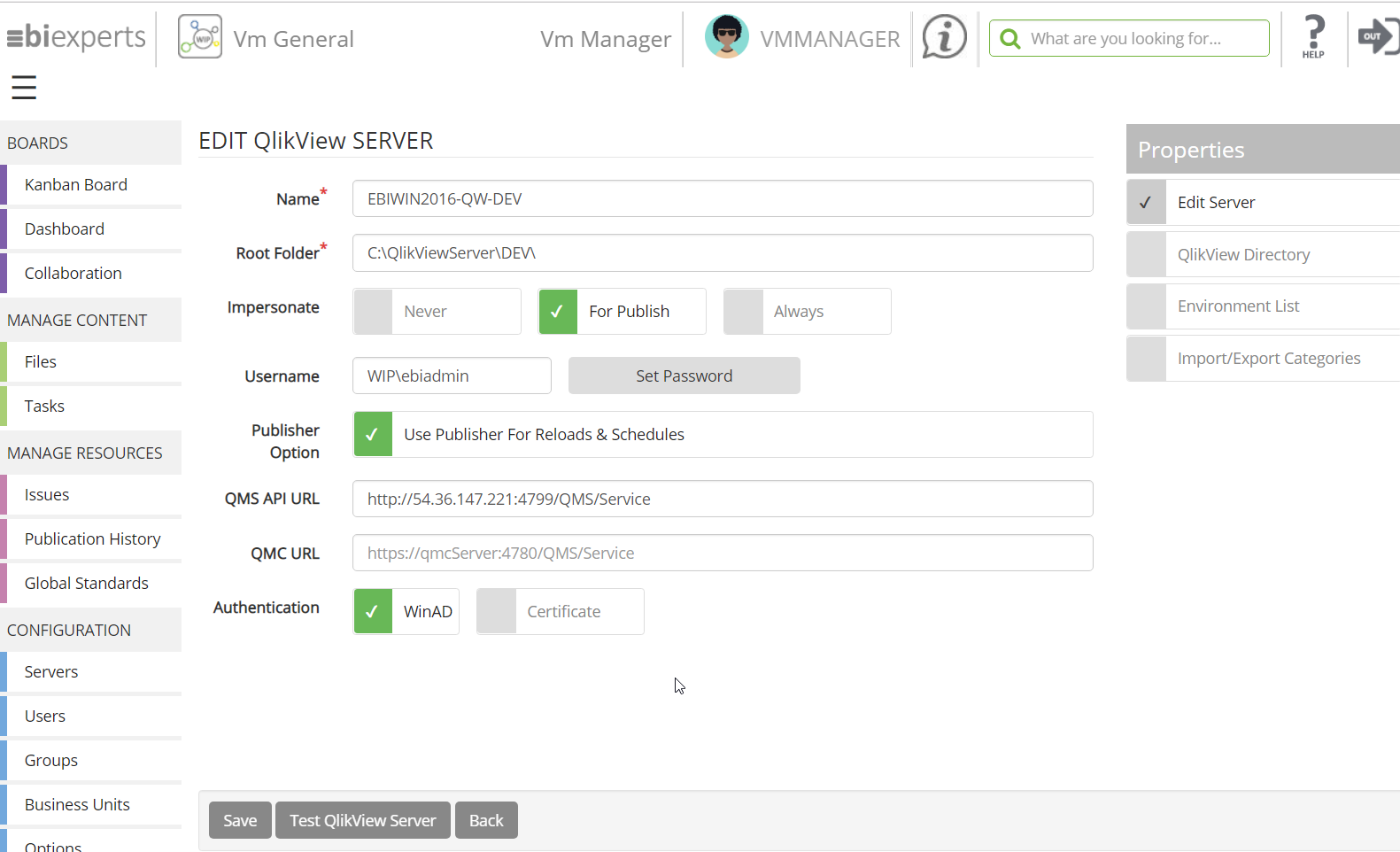 Name: WIP Name of your QlikView ServerRoot Folder: Root folder where you will publish your QlikView applications. You can define supplementary folders (Mount) in QlikView Directory optionImpersonate: Set for Publish, Mean that Logged-In user will browse your QlikView servers and the proxy user (WIP\ebiadmin) will be used for publish in that server.Username / Set Password: The Proxy User as defined in ImpersonatePublisher Option: If you have a QlikView Server or Publisher enter it’s URL in the form http://<qvserver>:4799/QMS/Service it will be used for reloads and QlikView desktop licenses uploadAuthentication: WinAD if the QlikView server is not using https, certificate else. See the WIP Installation Guide to see how to import the certificates.Test WIP QlikView ServerOnce QlikView Server created press SaveThen Test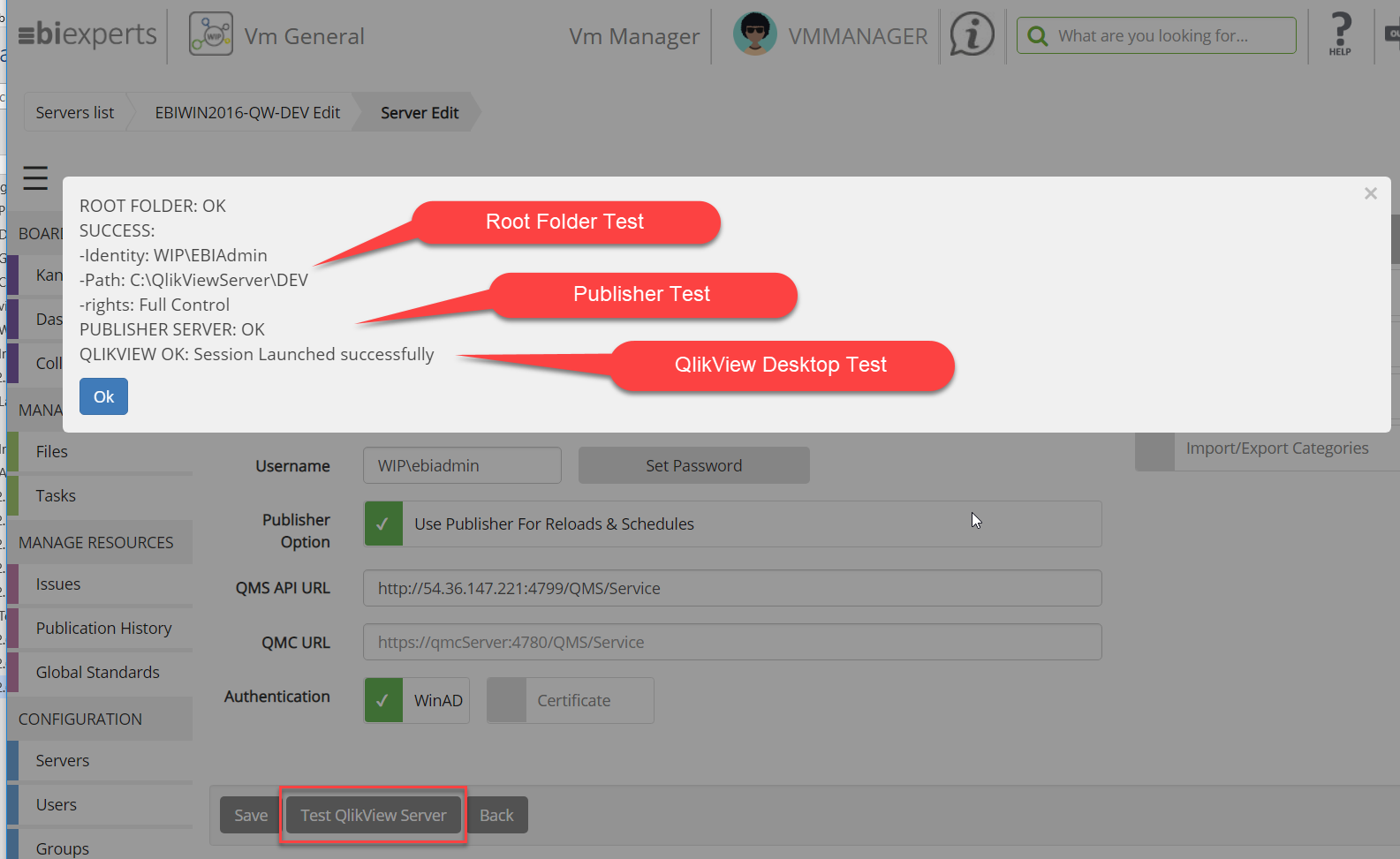 WIP will test impersonation of the Proxy User (WIP\ebiadmin) by the WIP WebServer User (NOTE you can change the proxy user temporarily to any user you want to test)WIP Will check that this user can Access the Root FolderTest PublisherTest QlikView Desktop Licensing and LaunchIf all the tests succeeded then you are ready to work with WIP for QlikView.WIP configure Reload with QlikView PublisherBy default, WIP will reload QlikView Applications inside WIP server and that can lead for big apps to a performance problem.You can ask WIP to use publisher to reload published applications.CheckoutNote that check-out of QlikView apps will still occurs on WIP server as the applications are not in the publisher apps.Activate the Publisher reloadsOpen the QlikView Server, and check Use Publisher for Reloads & Schedules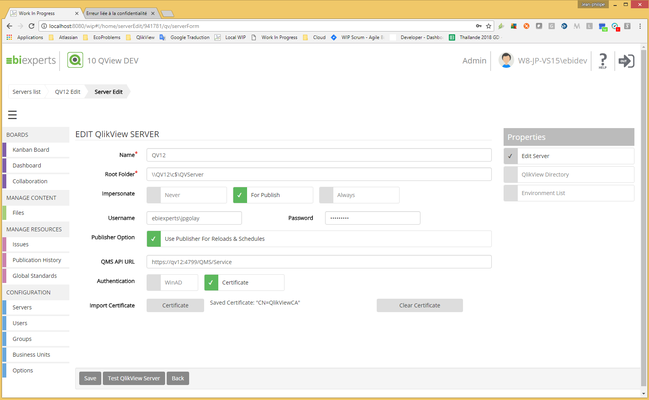 Fill the QMS API URL as https://qv12:4799/QMS/Serviceif the QMS url starts with "http" check the WinAD authenticationif the QMS url starts with "https", check the Certificate authenticationPress the Certificate button, select the QMS .pfx file and press savePress the "Test QlikView Server" buttonRemark : Add the WIP Proxy User in the “QlikView Management API” Group on the Qlik View Publiosher server. If the group does not exists create itHow to export the QMS certificateWindows / run mmc.exe, Add / Remove Snap-in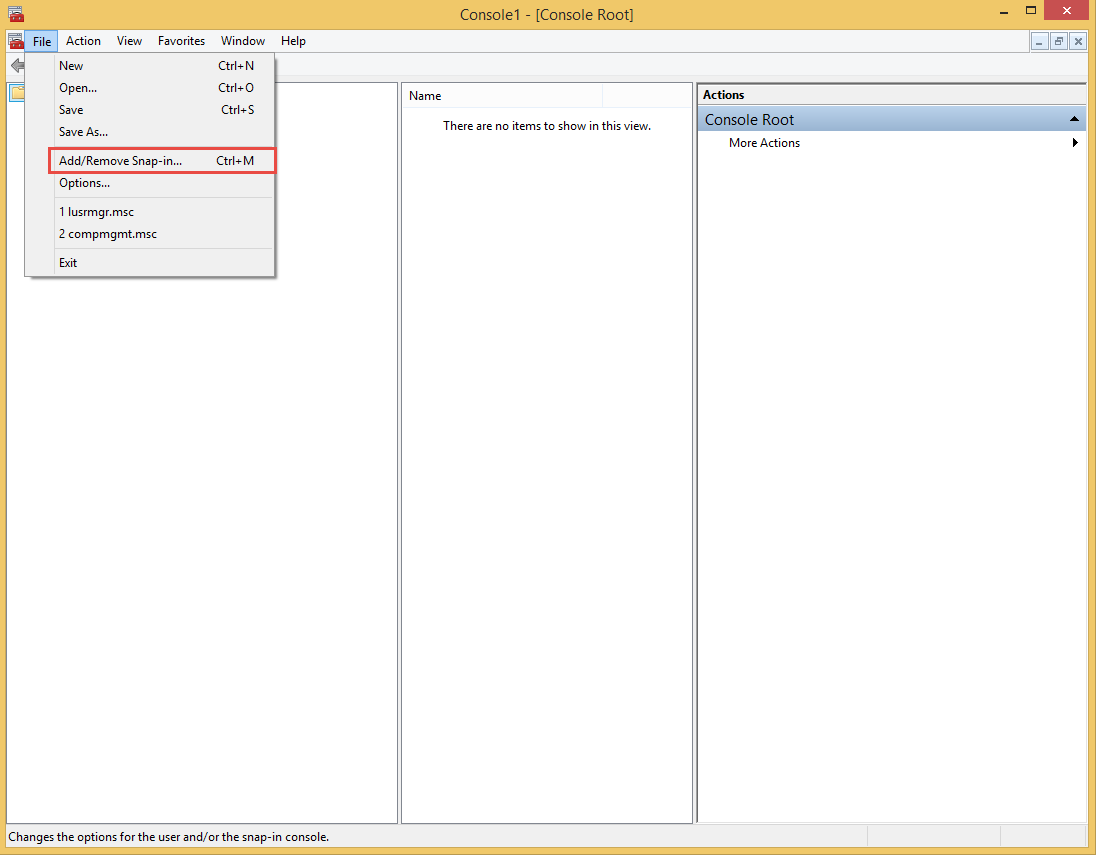 Add certificates / Computer account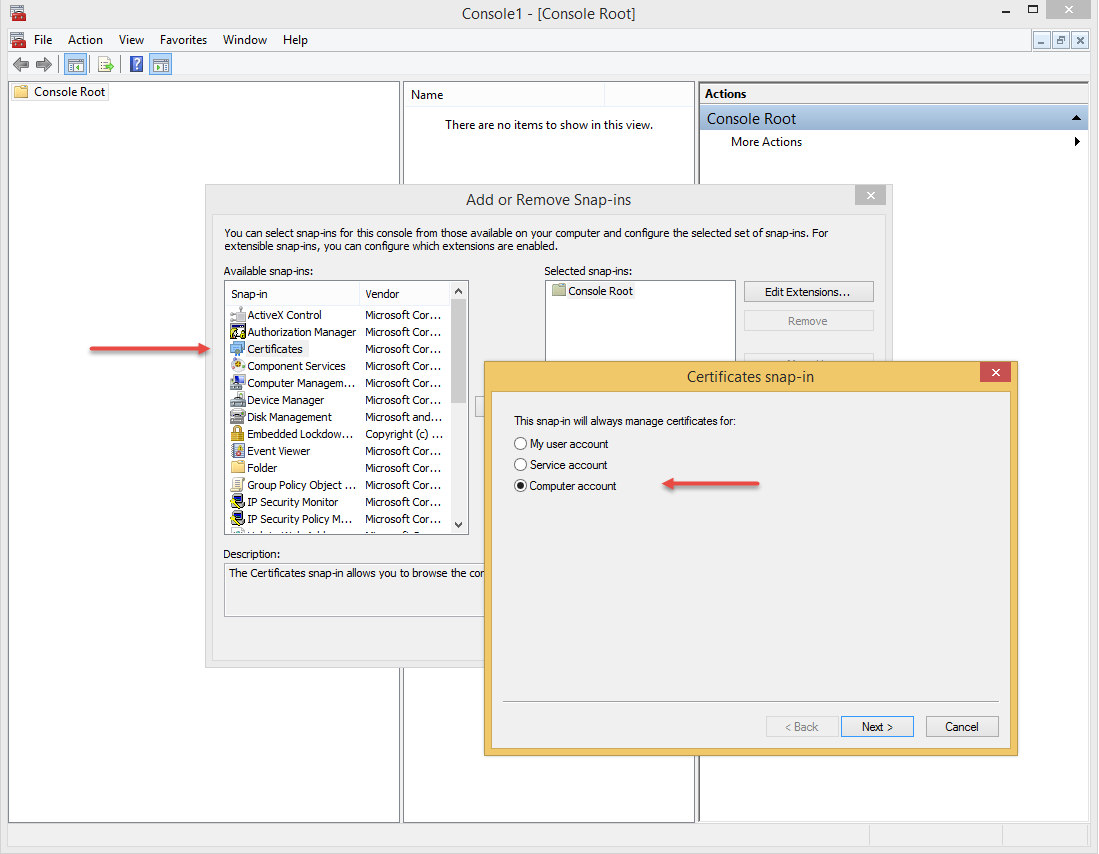 Find the QlikView certificate, issued by is generally "QlikViewCA" and export it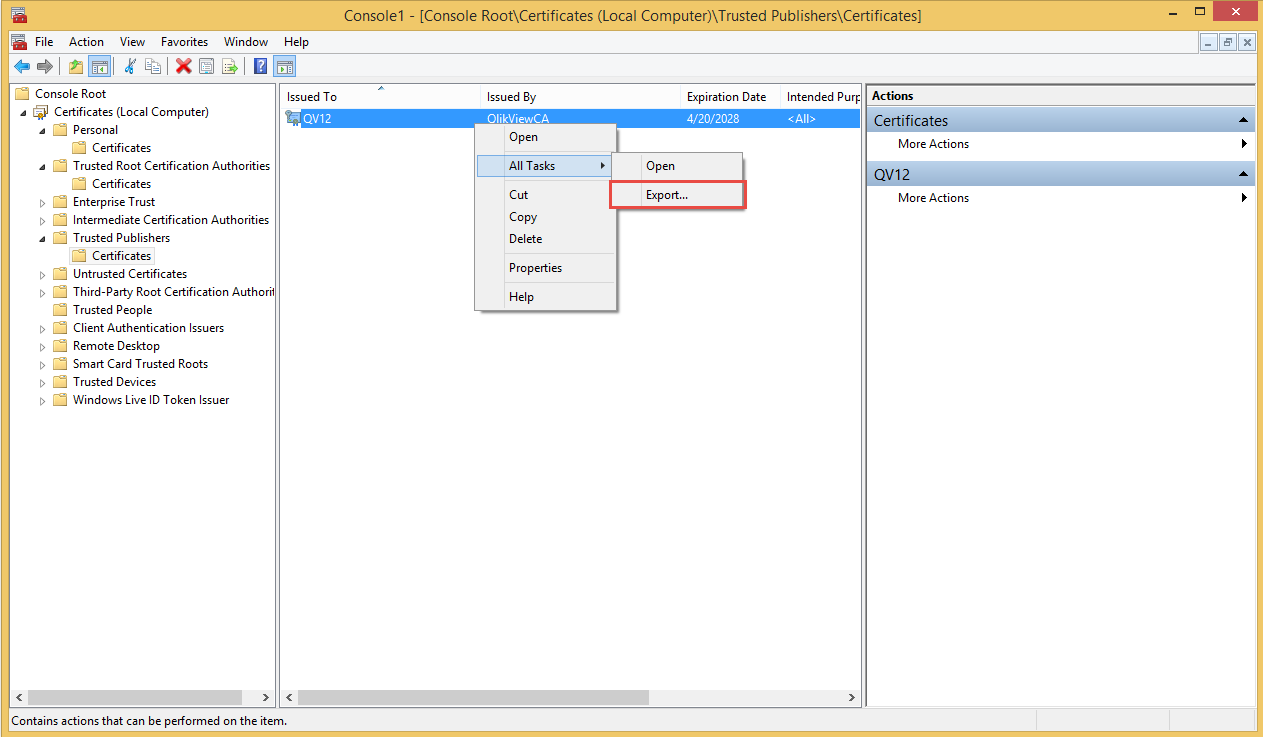 Export the private Key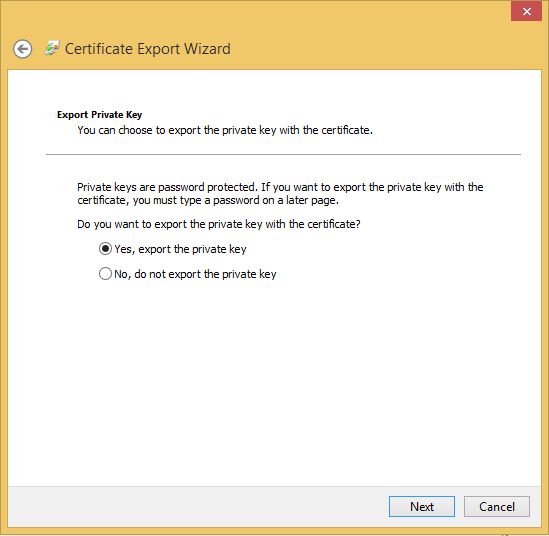 Use Personal Information Exchange – PKCS #12 (.PFX) Format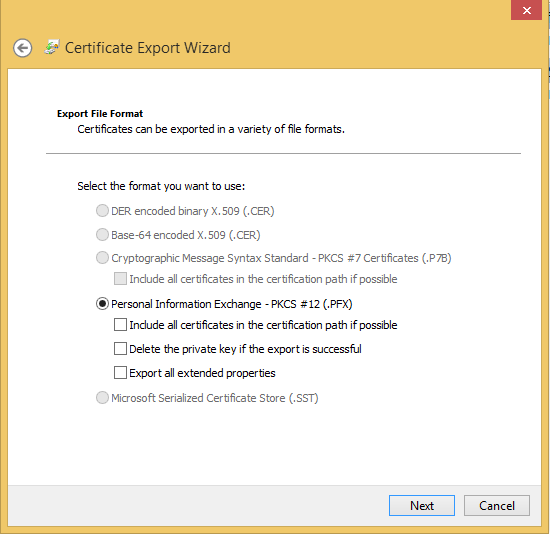 IMPORTANT: Password must be set to "ebiexperts"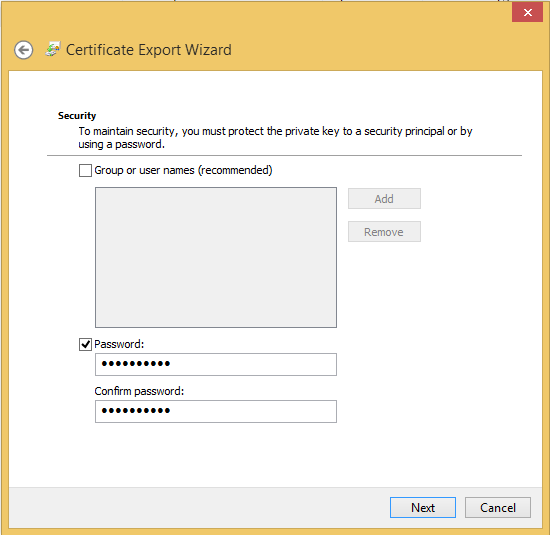 Export the certificate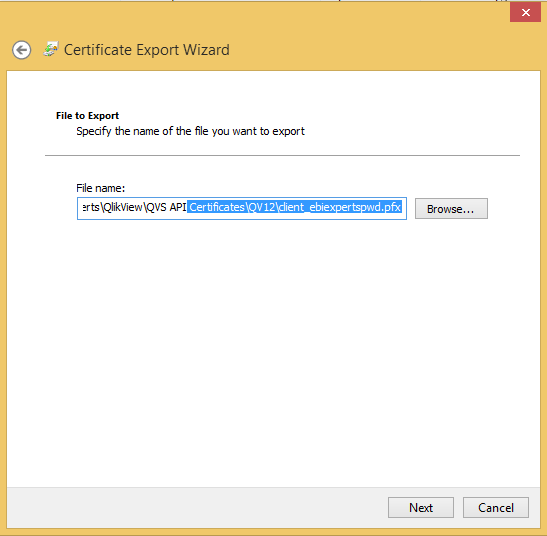 QVAUctor ltd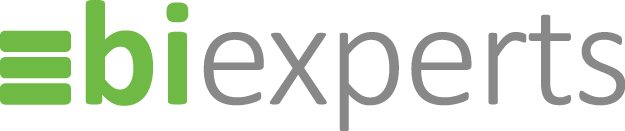 Connect WIP to QlikView Server Installation Guidelines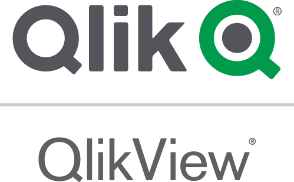 CONFIGURATION MANAGEMENTCONFIGURATION MANAGEMENTCONFIGURATION MANAGEMENTCONFIGURATION MANAGEMENTDoc ID:WIP Connect to QlikView ServerAuthor:Golay Jean-PhilippeIssue Date:04 November 2019